His Grace and I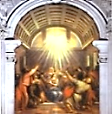 Chats with Cardinal NewmanTable of ContentsHis Grace and I:      Chats with Cardinal Newman     3His Grace and I:      More Chats with Cardinal Newman     6His Grace and I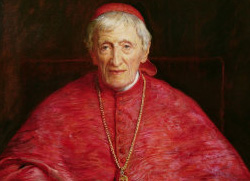      A Conversation with Cardinal Newman 1. I kept your portrait, and the Pope’s,  In my rooms in the University.  Was it a gesture of perversity?A diptych of my fears and hopes.Reading your books again reminds  Me why I was afraid to meet  With you: the great charm would defeatMe of a man born to mold minds.Oh, I have dallied with the Lady  From time to time, your Grace, but faltered  At the Altar. You would say I’ve palteredWith God. My character is shady.But many a time I have been half  In love with her, the Scarlet Woman.  How like a Siren did she summonMe in those days! My friends would laughTo see how earnestly I talked  With priests, and nattered about Rome  As being my spiritual home.At the church door I stood, but balked.My own half-heartedness dispirited me.  Worse than religious, a financial  Crisis! Penalties were substantial:My father would have disinherited meIf I had left the Fold. As ‘twas,  My uncle nearly cut me from  His will for making eyes at RomeMerely! The flesh is weak, hélas!And the intellect is sceptical.  Each finds a questionable nutrition,  Whether in money or ambition,Two gods that rule after the Fall.2.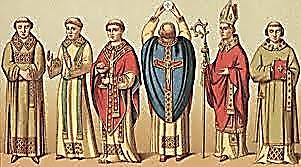 It was so tenderly dogmatic,   Your ‘look’ in the sartorial  Splendour of gravely beautifulVestments, say, a stiff flowered dalmatic.And ah, the comely altar boys   Sweetly composed in solemn rite,  The incense-rich, subdued delightOf hymns sung in a clear high voice!You consecrate the Eucharist  With just a soupçon of ennui—  Te deum vitae (pardon me!)—As with a somewhat languid wristYou sway the censer. Incense smoke  Drowses communicants like bees,  Drugged by sublimest Mysteries.You speak the words the Saviour spoke,You magically consecrate,  With hoc est corpus, daily bread  Into the flesh of One who bledTo heal our wounds, Word increateAnd boundlessly creative Holy  Ghost of the blessed Trinity.—  But what can all this do for me,A moral leper, one whose NoliMe Tangere is Lazarus’ warning,  Confession of uncleanness, foul  Contagion? My unsightly soulWears the veil of a sinner’s mourning.3.The primitive, true Revelation  Lives on in Rome, and the tradition’s  Seemingly novel definitionsAre clothing only, and illustrationOf ageless Truth in time unfurled.  The Church’s mission is to fight  A giant evil, and shed lightUpon the darkness of the world.What is this ‘giant evil’, then?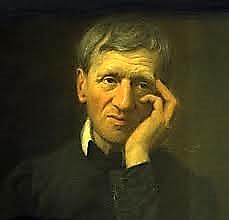   Does it include, say, paederasty  Among the priests? You have a nastyImagination. Priests are men,And men are prey to lust and greed.  In every human institution  Is found some ethical pollution.We are the flower of Adam’s seed.4.There’s talk I shall be made  A saint. They do not know, you see, That I remain in Purgatory.Because you countenanced the slave trade?I felt it wrong, but thought it right  That, being fallen, Man’s condition  Should be so harsh, whilst abolitionDefied God’s plan. I see the light.I’m glad you see it, Cardinal Newman.  Our social evils cannot all  Be solved by finding texts in Paul!The righteous can be so inhuman.One also finds in Paul the text  On resurrection in the flesh.  I trust yours will be cleanly, fresh,And unambiguously sexed.You had a boon ‘companion’,  Your Grace, a man who lived with you  Some thirty years—is this not true?One could elabourate uponThe implications of this fact…  That ex-Dominican who denounced  The Pope: how angrily you pouncedOn him, how fiercely you attackedHis morals! With such animus  Did you impugn his character,  You triggered such a public stir,A jury found it libelous.5.But what bad conscience you betray  With your scurrilous imputations.  Your aesthete pose would try Job’s patience.Yet even a drunken man, one day,By miracle or luck, may lurch  His way home. At the door I see  You stand. Before you is the key:The Apostolical, one true Church.Will the Lord own me as his son?  Surely, I have been prodigal,  Have eaten of the fruit of allLife’s tempting trees, and battened onThe husks of my humiliation!  Suffering is kindest when most cruel…  Then shall I don the brilliant, jewel-Encrusted robe of my salvation?I trust that is a metaphor.  Say rather the garb of humility.  Yes, certainly of great utility,But one might want to make a moreDazzling entrance unto God.  The aesthetics of a summer’s day,  Pure monochronos hêdonê,Give the tang to the angels’ Laud.His Grace and I 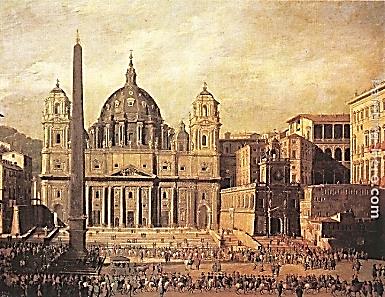      More Chats 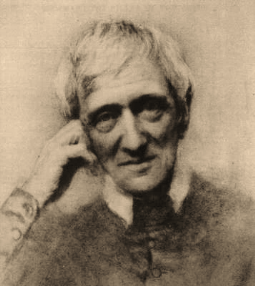         with Cardinal Newman1.[Thus far we two have had a very  Pleasant discussion touching on  Substantiation, trans- and con-,And over a fine glass of sherryCompared notes on the Real Presence  In the Eucharist, the wafer-thin  Line ‘twixt obedience and sin,The bitter sweetness of His Essence. ]2.Substance is, like a pure Idea,  Known only through its accidents.  These only we experience.The Lord’s ungraspable ουσίαMakes itself actual for us  In accidents of bread and wine.  This daily miracle we defineAs Transubstantiation. ThusDivine Grace is embodied in  A sensuous form. The nourishment  Of this essential SacramentRenews us, cleanses us of sin.But sin is, as it was, also  A mode of self-discovery.  A vice may save our lives to beThe good souls that to Heaven go.At Lesbos, Aristotle says,  The mason’s rule is made of lead,  Adjustable to help him readThe stones’ uneven surfaces.One bends the rule for the exception,  As everyone is, or should be.  But fallen is Humanity,That crooked timber. The deceptionBuilt into language by its own 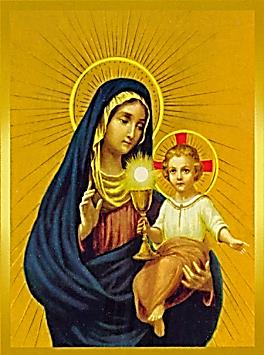   Bias and ambiguity  Distributes its perversityBetween the measurer and the stone.Reason, the universal caustic,  Devours itself. God’s rule is straight.  And He does not discriminateBetween atheist and agnostic.Like you, I sought the Idea in  The Image. But, being pagan, you  Worshipped the image, not the trueSubstance, ουσία. That is sin.You loved the thing created more  Than its Creator, you pursued  Idol and fetish, which illudeThe soul. Then is my soul a whore?Each of us worshipped Mystery  Almost for its own sake, and saw,  Appalled, how mystery and aweWere being murdered rationally.But Art was my religion, my  Mystery, a Mystery we should deepen,  Nor let the grubs of mere Fact creep in.It was, it’s true, idolatry.But you, too, had an aesthete’s eye  For images. These Rome could give  In plenty, here your eye could thriveOn icons of authority.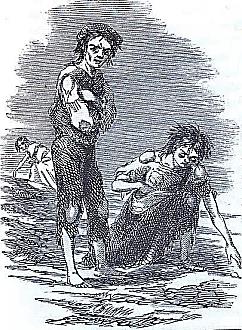 3. The Biography of a Conscience In England ruled the great god Mammon,  Whom Liberalism served a feast.  In Ireland, meanwhile, raged the beastAn Gorta Mór, the Great Famine.But it was consecrated bread  You hungered for. Anglican fare  Seemed made with insufficient careAnd left you feeling underfed.The soul of the High Church was in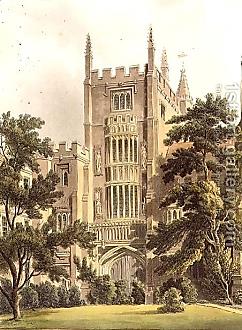   Sore disrepair. Crucial improvements  Were needed, and your Oxford Movement’sGoal was to save it from the sinOf worldliness (‘economy’)  And schism. Evangelicism  Was one threat; worse, though, LiberalismWas a great thriving blasphemyAgainst the eternal principles  Of the true Faith: its sublime Vision,  Its rituals and its saving mission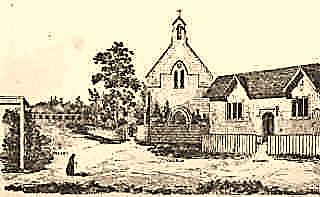 Were ciphers to the Liberals.Then, in the mirror of your soul,  You saw, one day, to your great terror,  An image of doctrinal errorSo twisted out of shape, so foul,					                        Littlemore.It looked as hideous a fright,  In its own intellectual way,  As the picture of Dorian Gray.What was it? A Monophysite!					                        What Gothic horror was this!But when, at Littlemore, you came  To dinner in grey trousers (stood  Modeling a Change of AttitudeYou were too subtle a man to name),The old haeresiarch was gone,  Your gesture said. Henceforth your stance  No longer was an Anglican’s,        But the profession of the oneTrue Apostolical universal  Catholic Church, with comprecation  Of Saints, Purgatory, venerationOf Mary: yes, this Great ReversalYou mimed in inter-sacerdotal  Mufti—a coup de théâtre, as ‘twere.  And through the angry public stirYour new faith stayed entire and total,Your soul unerring in devotion.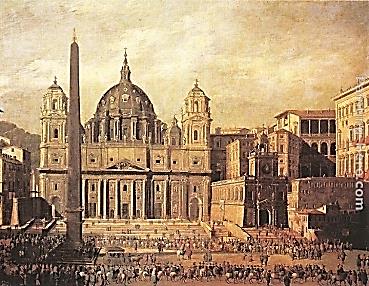   The stations of your crossing home  From Low to Broad to High to RomeLead through grave doubts, and much commotionYou have to pass on lands and seas  Polemical and introspective  (For human logic is defective),Until at last, your soul finds peace.Behold! At length the stage is set  For Rome to take John Henry Newman,  A most distinguished catechumen,Into Saint Peter’s waiting net.A Passionist baptises you.  Old Adam is at last a new man  And, gainsay all they may, a true man,Who by his lights, although they grewDim sometimes in a gathering doubt,  Ne’er did but what he thought was right  And found his version of the LightBy honest ways, though roundabout.4.I was, some made bold to suspect,  A dandy with accoutrement  Of halo, perfumed with the scentOf sanctity. I and my ‘sect’Were even accused of ‘foppery’,  And seemed suspiciously ‘refined’  To Christians of the muscular kind.That ‘die-away effeminacy’Kingsley ascribed to me was nothing  Compared with the dishonesty  He charged me with, implicitly.For all my modesty and loathingOf self-advertisement, I had  To answer such an accusation.  This challenge, then, was the occasionOf the Apologia. From young ladTo ageing man I traced the curious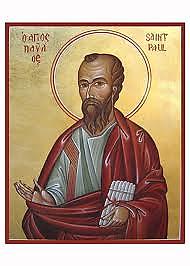    Autobiography of my   Opinions, trudging, with a sigh,Through old pamphlets.—Reliving furiousControversies that to some seem  Much erudite ado, and little  More?—Pondering the ancient riddleOf Antiquity made me dreamOf a Truth pristine, primitive,  Enshrined in doctrine, ritual, and  Tradition, passed from hand to handDown the millennia, still alive In Rome—alas, somewhat corrupt,  But living. What was Protestantism?  A theory, a bookish ‘ism’.But he who with Christ Jesus supped,The fisherman Apostle, passed  By firm succession, Pope to Pope,  Power and universal scopeOver the One Church. Thick and fastHeresies come and have their day.  But Scripture proves that only Rome  Is the Tradition’s lasting home.The English Church will pass away.She lured your soul, the sweet, demure  Holy Mother, across the Channel. ‘Twas Milton’s pipes now sounded ‘scrannel’.She lured you, and you yielded to her.For, as I’ve said, the only way  To rid oneself of a temptation  Is to yield to it. To the NationA traitor, some presumed to say,(They cursed the Popish harlotry  Of images you venerated  Of martyr and saint, they execratedYour shameless Mariolatry)To your own wayward yet steadfast,  Tentative, cautious and yet pure  Nature you kept faith, were most sureWhen unsure that your faith would last.By what a curious, tortuous way  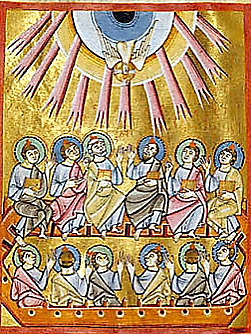   You reached your spiritual home in  The only Catholic church, the Roman!But there you stayed, and there you stay.5.I never saw the Holy Ghost,  The Spirit who descends to save us.  I never saw that rara avisOf Baptism and Pentecost.What other prophylactic moly,  Of symbol and higher Mystery  Compounded, could have kept you freeFrom the Circèan spell unholyOf panther feasts on offer in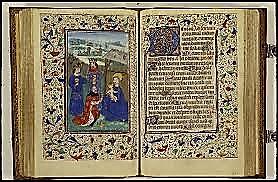   The private rooms of your desire,  The marketplace and barnyard mireOf heedless hedonistic sin?Ah, not the herb that Hermes gave you  (Itself a spell)! Only the love  Of the invisible Power above.But what you don’t believe can’t save you.6.At last, at least, your changing soul  Came out in an authoritative		  Edition, and fulfilled its nativeUrge to submit to God’s control. 				From sacrament to sacrament	  In the incense of the Illative	  You found a way to think and liveAn unconditional Assent.Your story has an austere glamour  Consonant with your mind’s precision,  Though your abstract, scholastic visionRepels me with its frigid grammar.Where the child Blake saw angels perched  In trees, your mind received ‘impressions  Of dogma’ at fifteen, a prescienceOf all the Tracts to come, researchedWith minute and exhaustive reading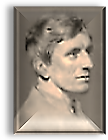   Of the Church Fathers, building thesis   On thesis, founded on φρονησις,To justify Faith’s special pleading.The cause for which you fought was doomed  To fail, the tide of Liberalism  Could not be stemmed; RationalismMade all the assumptions once assumed,Including the Assumption, either  Questionable or wholly moot.  The tree was severed at the root.How could you glue it back together?‘Twas doomed to fail, your Restoration.  How could a Tory renegade,  Perversely, grandly retrograde,Undo the history of the Nation?For history has leached the colour  Element from the English Church.  Good deeds and scholarly researchCan’t keep it from becoming dullerAnd duller as the years advance.  No purple dyes of tender awe  Can make us see what Peter saw,The living Radiance in the glanceOf God made Man and Holy Ghost.  The once-fresh Apostolic Creed,				    A mystic rose that’s gone to seed,				Mixed with the general compost												Of Western myth, cannot be prayed  Back from the dead, except in art,  The temple of the modern heart.The Institutional must fade.7. The Idea of a University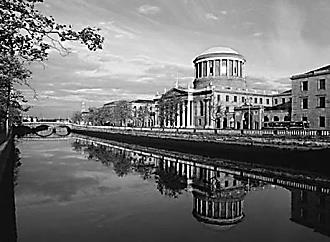 But let my portrait be well-rounded.  You did defend the Catholics,   The poor of Ireland; candle-wicksYou lighted for them when you foundedThe Catholic University,						                        Now University College Dublin.  (A place that served to incubate			  The intellect of the first greatCatholic Irish writer, heWho boldly cried, Non serviam,  And fled the fold of Church and Nation  But never lost his admirationFor your prose style. Would you still damnJames Joyce to Hell as reprobate?  He is your truest ‘fan’: these days  There aren’t that many left, your Grace.Might you shed some on him? A greatPhronesis would it be, and prudence.  The herd of independent minds  Read Marx, of late. One can’t pick kinds,One has to welcome any students.*O radical who found no root,    You are history. The Via Media’s    A relic of the encyclopaedias,And you begged questions long since moot. Musical Program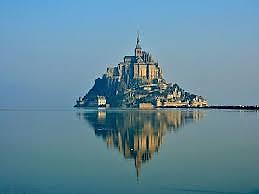 Page 3Britten, Ceremony of Carols. I: Procession. Boys’ choir unnamed.Page 6Palestrina, Missa Brevis. II: Gloria. The Tallis Scholars, directed by Peter Phillips.Gloria in excelsis Deo
Et in terra pax hominibus bonae voluntatis.
Laudamus Te, benedicimus Te, adoramus Te, glorificamus Te,
Gratias agimus tibi propter magnam gloriam tuam,
Domine Deus, Rex coelestis, Deus Pater omnipotens.
Domine Fili Unigenite, Jesu Christe,
Domine Deus, Agnus Dei, Filius Patris:
Qui tollis peccata mundi miserere nobis;
Qui tollis peccata mundi suscipe deprecationem nostram,
Qui sedes ad dexteram Patris miserere nobis.
Quoniam Tu solus Sanctus, Tu solus Dominus, Tu solus Altissimus, Jesu Christe,
Cum Sancto Spiritu in gloria Dei Patris. AmenGlory in the highest to God. And on earth peaceto men of good will. We praise thee. We bless thee.We worship thee. We glorify thee. Thanks we give to theebecause of great glory thy. Lord God, King of heaven,God Father almighty. Lord Son only begotten, Jesus Christ.Lord God, Lamb of God, Son of Father.Who take away sins of world, have mercy on us.Who take away sins of world, receive supplication our.Who sit at right hand of Father, have mercy on us.For thou alone holy. Thou alone Lord.Thou alone most high, Jesus Christ.With Holy Spirit in glory of God Father. Amen.Trans. Aaron GreenPage 14Debussy, Préludes, Book I, No. 10: La cathédrale engloutie (The Sunken Cathedral). Nelson Freire, piano.“This piece is based on an ancient Breton myth in which a cathedral, submerged underwater, rises up from the sea on clear mornings when the water is transparent. Sounds can be heard of priests chanting, bells chiming, and the organ playing, from across the sea. By the end of the piece, the cathedral sinks back down into the ocean and the organ is heard once more, but from underwater, with a murky, muffled sound. Finally, the cathedral is gone from sight, and only the bells are heard, at a distant pianissimo.” Wikipedia article on this prelude, based on Mark DeVoto, "The Debussy Sound: colour, texture, gesture." The Cambridge Companion to Debussy, ed. Simon Trezise (Cambridge: Cambridge University Press, 2003).Hodie Christus natus est:
hodie Salvator apparuit:
hodie in terra canunt angeli:
laetantur archangeli:
hodie exsultant justi dicentes:
Gloria in excelsis Deo.
Alleluia! Alleluia! Alleluia!     Today Christ is born:
     today the Saviour appears:
     today on earth the angels sing:
     the archangels announce:
     today be exultant and say together:
     Glory to God in the highest.
     Halleluia! Halleluia! Halleluia!